План работы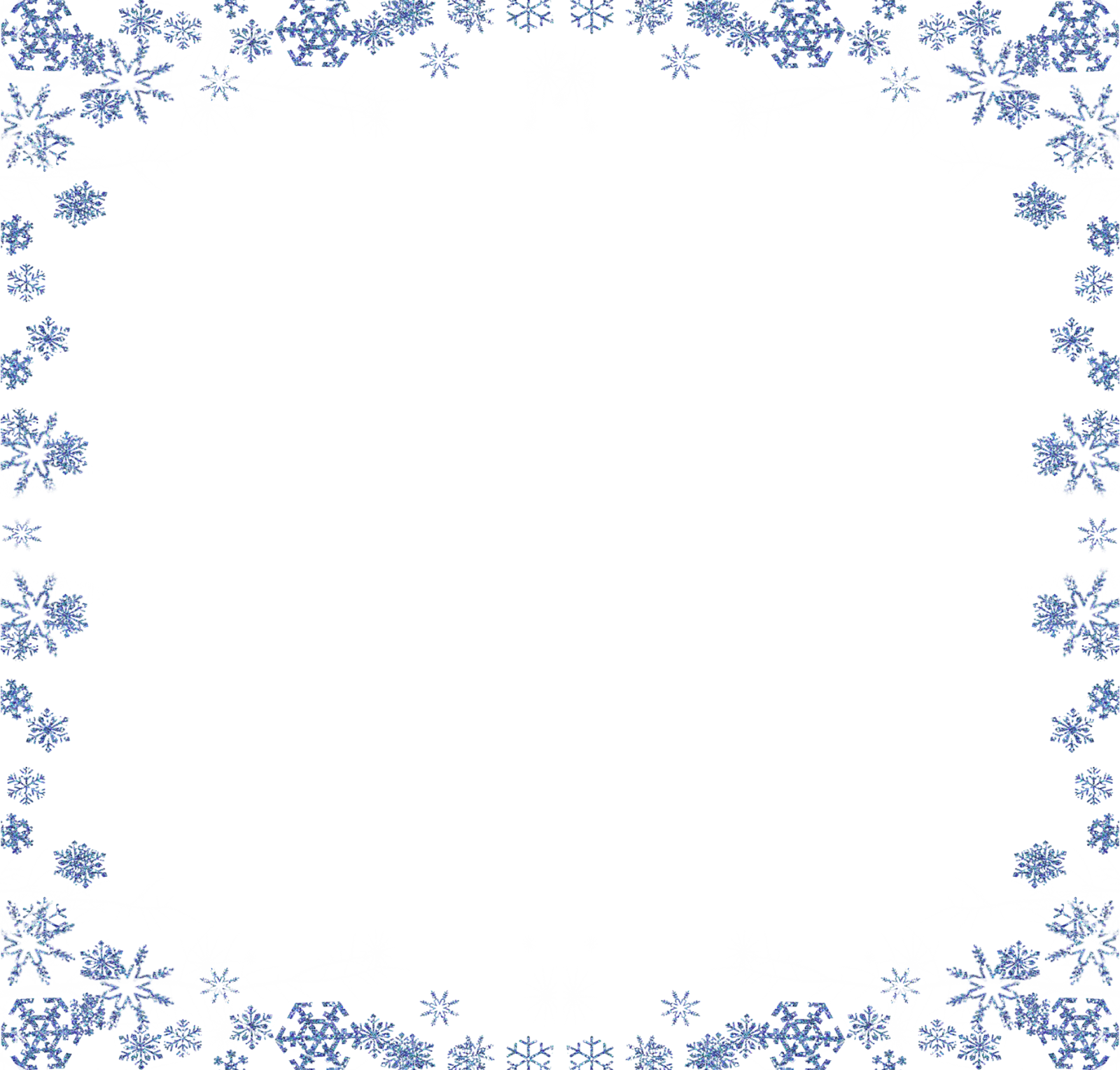  игровой площадки «Планета спорта»и проведение физкультурно-оздоровительных испортивно-массовых мероприятийв ГУО «Глинишанская средняя школа имени И.П.Мележа» в период зимних каникул 2023/2024 учебного года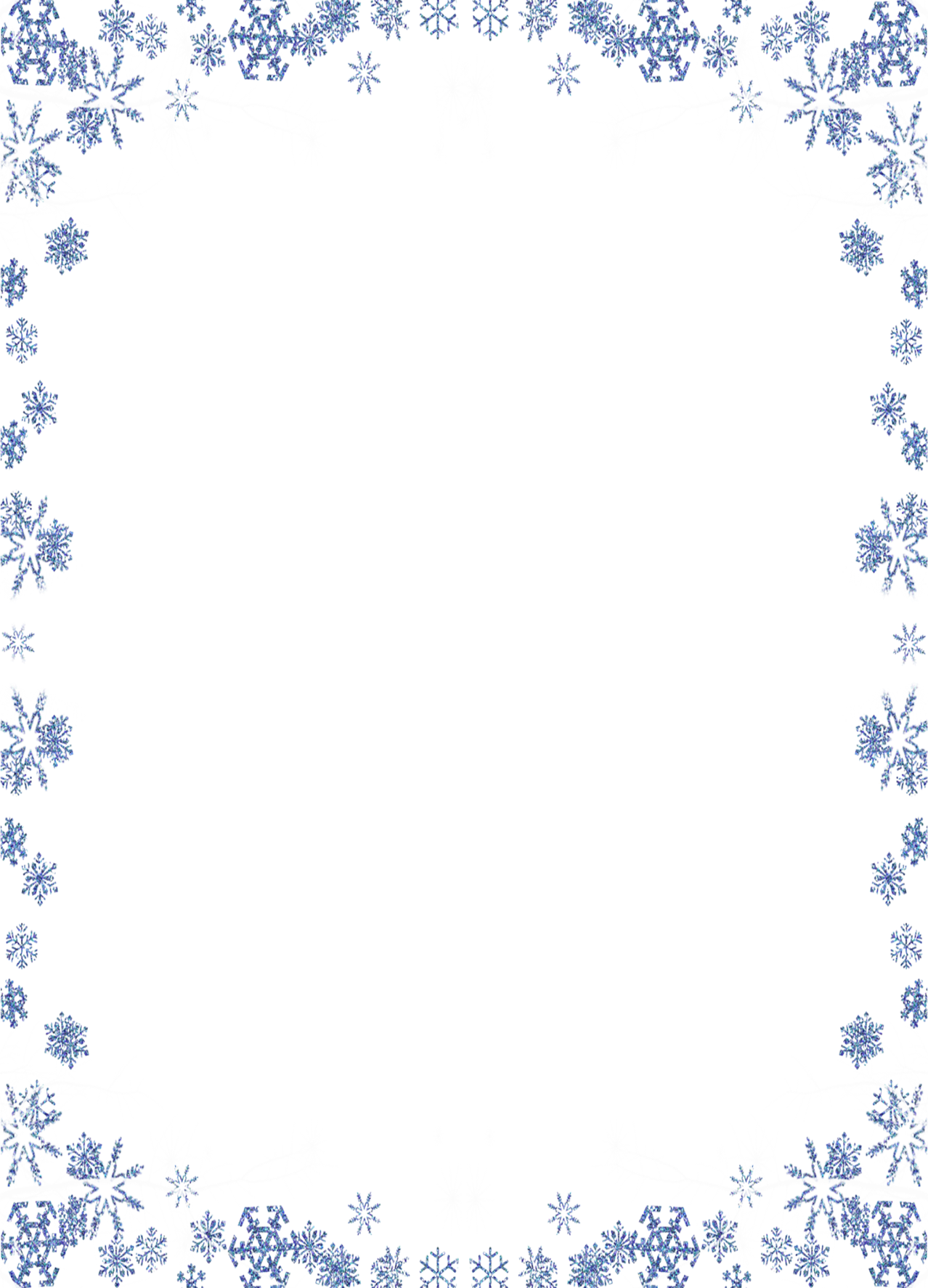 ДатаВремя проведенияМероприятияОтветственные26.1210.00 – 15.00Настольный теннис, шашки и шахматы. БаскетболТурнир «Мы за спорт»Подвижные игры по желанию детейН.В.Романенко26.1217.00 – 20.00Спортивные игры по желанию детейЕ.А.Куган27.1210.00 – 15.00Настольные игры (шашки, шахматы) Большой теннис. Пионербол Викторина «Все о спортивных играх»Подвижные игрыН.В.Романенко27.1217.00 – 20.00Спортивные игры, соревнования, баскетболК.П.Бондарь28.1210.00 – 15.00Просмотр видеофильма “Безопасность в зимний период”Беседа “Вредные привычки – пагубная страсть” Трудовая акция “Чистый школьный двор”Н.А.Орещенко28.1217.00 – 20.00Настольный теннисБаскетболН.Д.Великоборец29.1210.00 – 15.00Игры “Лото”, “Классики”, прыжки на скакалке. БаскетболПодвижные игры на свежем воздухе по желанию детей Н.В.Романенко29.1217.00 – 20.00Соревнования по мини-футболу, волейболуИгры по желанию детейС.И.Кудрицкий03.0110.00 – 15.00Просмотр профилактического видеофильма “Киберпреступность. Безопасность в сети Интернет”Позновательный час “История Олимпийских игр”Игры на свежем воздухеЕ.В.Прихач03.0117.00 – 20.00Спортивные игрыЕ.А.Куган04.0110.00 – 15.00Дартс. Пионербол. ВолейболСпортивный час “Спорт mix”Игры по желанию детейН.В.Романенко04.0117.00 – 20.00Спортивные игры волейбол и баскетболС.И.Кудрицкий05.0110.00 – 15.00Занимательный час “Что я знаю о своем здоровье”Спортивная эстафета “Полоса препятствий”Подвижные игры по желанию детейН.В.Романенко05.0117.00 – 20.00Легкоатлетичекое многоборьеТурнир по настольному теннисуС.И.Кудрицкий